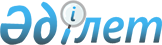 Об утверждении Плана мероприятий по реализации договоренностей, достигнутых в ходе официального визита Президента Республики Армения Р. Кочаряна в Республику Казахстан 1-2 сентября 1999 годаПостановление Правительства Республики Казахстан от 6 января 2000 года N 20

      Правительство Республики Казахстан постановляет: 

      1. Утвердить прилагаемый План мероприятий по реализации договоренностей, достигнутых в ходе официального визита Президента Республики Армения Р. Кочаряна в Республику Казахстан 1-2 сентября 1999 года. 

      2. Министерству иностранных дел Республики Казахстан не реже одного раза в полугодие информировать Правительство Республики Казахстан о ходе выполнения Плана мероприятий по реализации договоренностей, достигнутых в ходе официального визита Президента Республики Армения Р. Кочаряна в Республику Казахстан 1-2 сентября 1999 года. 

      3. Настоящее постановление вступает в силу со дня подписания 



 

      Премьер-Министр 

   Республики Казахстан 

                                                     Утвержден 

                                           постановлением Правительства 

                                               Республики Казахстан 

                                            от 6 января 2000 года N 20 

 

                                  План 

          мероприятий по реализации договоренностей, достигнутых в ходе        официального визита Президента Республики Армения Р. Кочаряна в                      Республику Казахстан 1-2 сентября 1999 года---------------------------------------------------------------------------N !           Мероприятие              ! Срок     !    Ответственные за п/п!                                    !исполнения!       исполнение     ---------------------------------------------------------------------------1 !               2                    !    3     !            4---------------------------------------------------------------------------1  Проведение необходимых     внутригосударственных процедур по       вступлению в законную силу следующих    документов:    Договор о дружбе и сотрудничестве     в течение   Министерство    между Республикой Казахстан и           2000 г.   иностранных дел    Республикой Армения    Соглашение между Правительством         январь       То же    Республики Казахстан и Правительством   2000 г.    Республики Армения о создании     совместной комиссии по экономическому    сотрудничеству     Соглашение между Правительством         март      Министерство    Республики Казахстан и Правительством   2000г.    энергетики, индустрии    Республики Армения о свободной торговле           и торговли    Соглашение между Правительством          -//-     Министерство    Республики Казахстан и Правительством             транспорта и    Республики Армения о воздушном                    коммуникаций    сообщении              Соглашение между Правительством          -//-     Таможенный комитет    Республики Казахстан и Правительством             Министерства    Республики Армения о сотрудничестве и             государственных    взаимопомощи в таможенных делах                   доходов    Соглашение между Таможенным комитетом   февраль      То же    Министерства государственных доходов    2000г.    Республики Казахстан и Таможенным     управлением Республики Армения о     сотрудничестве и взаимной помощи по     вопросам задержания и возврата    культурных ценностей, незаконно     провозимых через границы    Соглашение между Таможенным комитетом    -//-        То же     Министерства государственных доходов     Республики Казахстан и Таможенным     управлением Республики Армения о     сотрудничестве и взаимном признании     таможенных документов и таможенных     обеспечений    Соглашение между Таможенным комитетом    -//-        То же    Министерства государственных доходов     Республики Казахстан и Таможенным     управлением Республики Армения о     сотрудничестве в борьбе с контрабандой     и нарушениями таможенных правил,     а также с незаконным оборотом наркотиков    и психотропных средств2  Подготовка к подписанию следующих     документов:    Соглашение между Правительством          январь   Агентство по    Республики Казахстан и Правительством    2000г.   инвестициям     Республики Армения о поощрении и     взаимной защите инвестиций    Соглашение между Правительством          март     Министерство    Республики Казахстан и Правительством    2000г.   государственных    Республики Армения о сотрудничестве и             доходов    обмене информацией в области борьбы с    преступлениями в сфере экономики и     нарушениями налогового законодательства    Соглашение о взаимном сотрудничестве и   январь      То же    обмене информацией между Министерством   2000г.    государственных доходов Республики     Казахстан и соответствующими структурами     Республики Армения, осуществляющими     контроль в сфере производства и оборота     этилового спирта и алкогольной продукции    Соглашение о сотрудничестве между        март     Министерство    Министерством юстиции Республики         2000г.   юстиции    Казахстан и Министерством юстиции     Республики Армения    Соглашение между Министерством юстиции   -//-        То же    Республики Казахстан и Министерством     юстиции Республики Армения о     сотрудничестве в области судебной    экспертизы    Соглашение между Национальным Банком     январь   Национальный Банк    Республики Казахстан и Центральным       2000г.   (по согласованию)    Банком Республики Армения об организации     расчетов    Соглашение о Сотрудничестве между        январь   Национальный Банк     Национальным Банком Республики           2000г.   (по согласованию)    Казахстан и Центральным Банком     Республики Армения в области обмена    информацией и исследований в финансово-    банковской системе    Соглашение между Правительством           -//-    Министерство обороны    Республики Казахстан и Правительством     Республики Армения о военно-техническом    и оборонно-промышленном сотрудничестве3  Согласование состава казахстанской      I квартал Министерство      части комиссии и сроков проведения        2000г.  иностранных дел     первого заседания казахстанско-армянской    межправительственной комиссии по     экономическому сотрудничеству в     г. Ереване4  Подготовка официального визита          в течение     То же              Президента Республики Казахстан в       2000г.    Республику Армения5  Внести в Правительство Республики       в течение     То же    Казахстан предложение об открытии       2000г.    Посольства Республики Казахстан в     Республике Армения6  Разработка и внесение в Правительство    Республики Казахстан проектов     следующих документов:    Соглашение между Правительством         I полу-   Министерство          Республики Казахстан и Правительством   годие     финансов,    Республики Армения о принципах          2000г.    Министерство    взимания косвенных налогов при экспорте           государственных    и импорте товаров (работ, услуг)                  доходов    Соглашение между Правительством     Республики Казахстан и Правительством     II      Министерство     Республики Армения о сотрудничестве     квартал   транспорта    в области железнодорожного транспорта   2000 г.   и коммуникаций    Соглашение между Правительством          -//-         То же     Республики Казахстан и Правительством     Республики Армения о международном    автомобильном сообщении7  О состоянии и перспективах торгово-    экономического сотрудничества между     Республикой Казахстан и Республикой     Армения    Внесение в Правительство Республики     Январь    Министерство     Казахстан конкретных предложений по     2000г.    сельского хозяйства,    созданию совместных предприятий по                ЗАО "Продкорпорация"    производству, переработке и хранению              (по согласованию)    зерна на территории Казахстана    Уточнение приоритетов сотрудничества    -//-      Министерство    в области сельского хозяйства с                   сельского хозяйства    Республикой Армения    Рассмотреть вопрос погашения            -//-      Министерство    задолженности железной дороги Армении             транспорта и    перед РГП "Казахстан темiр жолы" за               коммуникаций    пользование вагонами    Рассмотреть вопрос об открытии          -//-      Аким г. Астаны    Торгового центра Армении и городе     Астане(Специалисты: Умбетова А.М.,              Склярова И.В.)     
					© 2012. РГП на ПХВ «Институт законодательства и правовой информации Республики Казахстан» Министерства юстиции Республики Казахстан
				